SOUTH DAKOTA SECURITY DEPOSIT DEMAND LETTER[NAME OF SENDER][ADDRESS][CITY, STATE][ZIPCODE][DATE][NAME OF RECIPIENT][ADDRESS][CITY, STATE][ZIPCODE]Dear [RECIPIENT], Upon signing of the lease agreement dated [DATE]I had placed a security deposit in the amount of $[DOLLAR AMOUNT] with you. In accordance with§ 43-32-24, you are required to return the deposit within two (2) weeks from the termination of the lease (45 days from the termination date if there are any deductions).YOU ARE NOW BEYOND THE STATE LIMIT FOR RETURNING THE DEPOSIT.Therefore, please send payment as soon as possible [ADDRESS WHERE THE PAYMENT WILL BE SENT TO].Sincerely,_____________________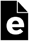 